- г. п. Одинцово: ул. Интернациональная, около д. 1;ул. Кутузовская, напротив д. 3;ул. Маршала Жукова, около д. 34;ул. Маршала Крылова, около д. 21;ул. Говорова, около д. 9А;ул. Ново-Спортивная, около д. 4;ул. Маршала Неделина, около магазина «Перекресток», около д .9;ул. Чистяковой, напротив д. 1;ул. Можайское шоссе, около д. 13;б-р Любы Новоселовой, д. 17 (универсальная ярмарка);ул. Можайское шоссе, у ТЦ «КУРС», около д.1 59;ул. Можайское шоссе, около д. 101А;ул. Можайское шоссе, около д. 87;ул. Можайское шоссе, около д. 133А, ТЦ «Вестор»;ул. Маковского, около д. 2А, у ТЦ «Союзный»;ул. Верхне-Пролетарская, около д. 3А;Привокзальная площадь, около центрального входа в ТК «Одинцовское подворье»;Привокзальная площадь, 5В (розничный рынок «Одинцовское подворье»);Коммунальный пр., д. 4 (специализированный строительный рынок «Агра»);ул. Белорусская, около д. 7;ул. Говорова, около д.163, около ТЦ «Атлас»;- г. п. Новоивановское: с. Немчиновка, Амбулаторная улица, около д. 49А, у ТЦ «Бахетле»;ул. Западная, около д. 11, у ТЦ «СКВЕР»;Новоивановское пгт, около д. 33, у ТЦ «Евростройдом»;р.п. Новоивановское, ул. Агрохимиков, д. 2 (универсальная ярмарка);-  г. п. Кубинка: Привокзальная площадь, около д. 33;г. Кубинка, Наро-Фоминское шоссе, около д. 5 (универсальная ярмарка);г. Кубинка, д. Чупряково, напротив стр. 7 (универсальная ярмарка);- г. п. Голицыно: Звенигородское шоссе, около д. 2 (привокзальная площадь, северная сторона);Звенигородское шоссе, около д. 15 (универсальная ярмарка);- г. п. Заречье: р.п. Заречье, центральная площадь;р.п. Заречье, центральная площадь (сезонная ярмарка);- с. п. Барвихинское:п. Барвиха, д. 39 (универсальная ярмарка);д. Барвиха, около д.85/1, у ТК «Dream  House»;           -  с. п. Успенское: с. Успенское, вблизи д. 62;п. Сосны, вблизи д. 21;- с. п. Жаворонковское: с. Жаворонки, пересечение ул. Железнодорожная и 1-ая Советская ул. (привокзальная площадь);- с. п.  Горское:п. Горки-2, около д. 17;- с. п. Часцовское:с. Часцы, на площади перед КСЦ «Часцовский».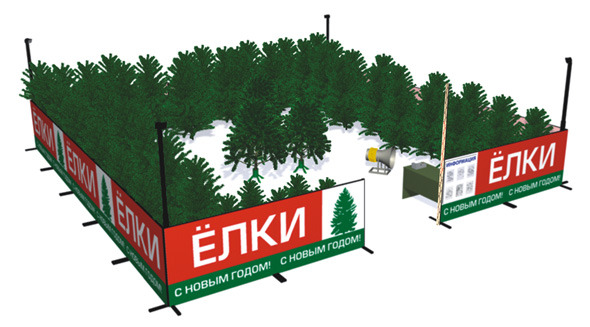 